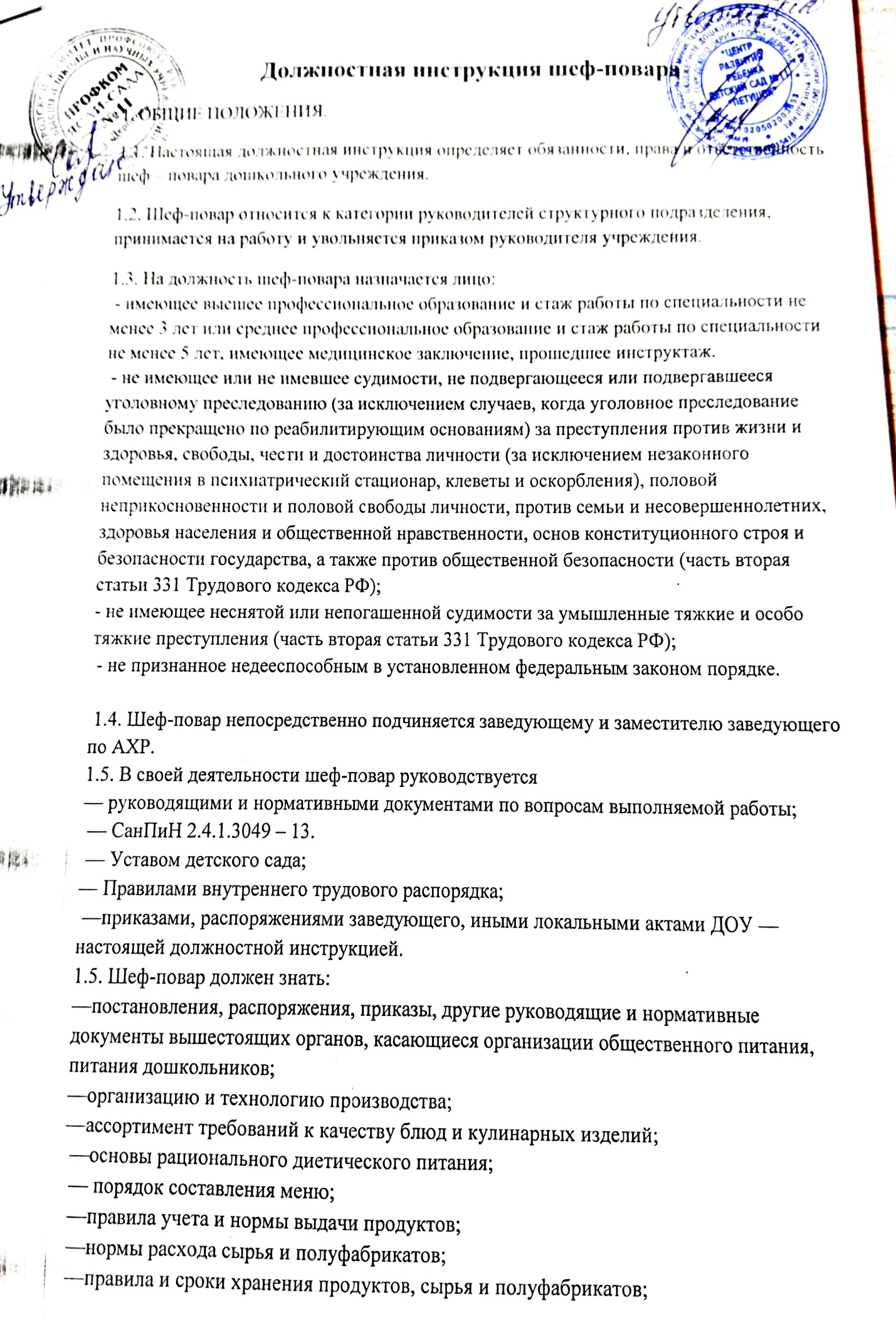 —виды технологического оборудования, принцип работы, технические характеристики и условия его эксплуатации; —основы организации труда; —санитарно – гигиенические нормы и правила, законодательство о труде; —Правила внутреннего трудового распорядка; —Правила и нормы охраны труда, пожарной безопасности, техники безопасности2. ФУНКЦИИ На шеф-повара возлагаются следующие функции: 2.1. Руководство производственно-хозяйственной деятельностью подразделения. 2.2. Контроль технологии приготовления пищи, норм закладки сырья, соблюдения работниками правил и норм охраны труда. 2.3. Участие в составлении перспективного и ежедневного меню. 2.4. Проведение, совместно со старшей медицинской сестрой, ежедневного бракеража готовой пищи. 2.5. Контроль сроков хранения принимаемых продуктов питания. 2.6. Участие в приготовлении пищи для воспитанников ДОУ, в частности вторых блюд.3. ДОЛЖНОСТНЫЕ ОБЯЗАННОСТИ Для выполнения возложенных на него функций шеф-повар обязан: 3.1. Осуществлять руководство производственно-хозяйственной деятельностью подразделения. 3.2. Участвовать: — в составлении меню на каждый день, принимать продукты из кладовой точно по весу; — в приготовлении вторых блюд. 3.3. Составлять заявки на необходимые продовольственные товары, полуфабрикаты и сырье, обеспечивать их своевременное получение со склада, контролировать сроки реализации, ассортимент, количество и качество их поступления. 3.4. Осуществлять постоянный контроль технологии приготовления пищи, норм закладки сырья и соблюдения работниками санитарных требований и правил личной гигиены. 3.5. Осуществлять расстановку поваров и других работников производства, составлять графики выхода их на работу. 3.6. Проводить бракераж готовой пищи. 3.7. Вести: — учет отходов; — Журнал «Выдачи готовой продукции»; — Журнал здоровья; — Журнал регистрации проб; — Журнал административного контроля; — Журнал учета времени работы ультрафиолетовых бактерицидных установок, бактерицидных ламп, облучателей «Дезар» и выполнение требований Руководства Р3.5.1904-04; 3.8. Следить за порядком обслуживания групп, за графиком выдачи готовой продукции на группы. 3.9. Контролировать: — сроки хранения продуктов, как на складе, так и при приеме из кладовой для непосредственного приготовления пищи для воспитанников ДОУ; — наличие контрольного блюда на раздаче; — правильную эксплуатацию оборудования и других основных средств; — соблюдение работниками Правил и норм охраны труда, санитарных требований и правил личной гигиены, производственной и трудовой дисциплины, Правил внутреннего трудового распорядка. 3.10. Проводить инструктажи по технологии приготовления пищи и другим производственным вопросам. 3.11. Проходить медицинский осмотр в установленном порядке. 3.12. Участвовать (совместно с кладовщиком, со старшей медицинской сестрой) в приеме продуктов от поставщиков. 3.13. В случае отсутствия поваров (болезнь, отпуск и др.) выполнять функции повара. 3.14. Проводить инструктажи (первичные) по охране труда, пожарной безопасности, технике безопасности. 4. ПРАВА Шеф-повар имеет право: 4.1. Знакомиться с проектами решений заведующего ДОУ, касающихся его деятельности. 4.2. Вносить на рассмотрение заведующего ДОУ предложения по совершенствованию работы, связанной с выполнением обязанностей, предусмотренных настоящей инструкцией. 4.3. Подписывать и визировать документы в пределах своей компетенции. 4.4. Вносить на рассмотрение заведующему ДОУ представления о назначении, перемещении и увольнении сотрудников пищеблока, предложения об их поощрении или наложении на них взысканий. 4.5. Требовать от заведующего ДОУ оказания содействия и исполнения своих должностных обязанностей и прав. 4.6. Расставлять работников пищеблока согласно их специальности по своему усмотрению, с целью наиболее рационального использования рабочего времени, распределять и перераспределять задания между работника пищеблока. 4.7. На ежегодный оплачиваемый отпуск. 5. ОТВЕТСТВЕННОСТЬ 5.1. Шеф-повар несет ответственность: - дисциплинарную (в порядке, определенном трудовым законодательством Российской Федерации) – за неисполнение (ненадлежащее исполнение) без уважительных причин Устава и Правил внутреннего трудового распорядка ДОУ, иных локальных нормативных актов, законных распоряжений заведующего ДОУ, своих должностных обязанностей (таких как: сбалансированность детского питания, правильное использование кухонного инвентаря в соответствии с маркировкой, санитарное состояние пищеблока), предусмотренных настоящей инструкцией; 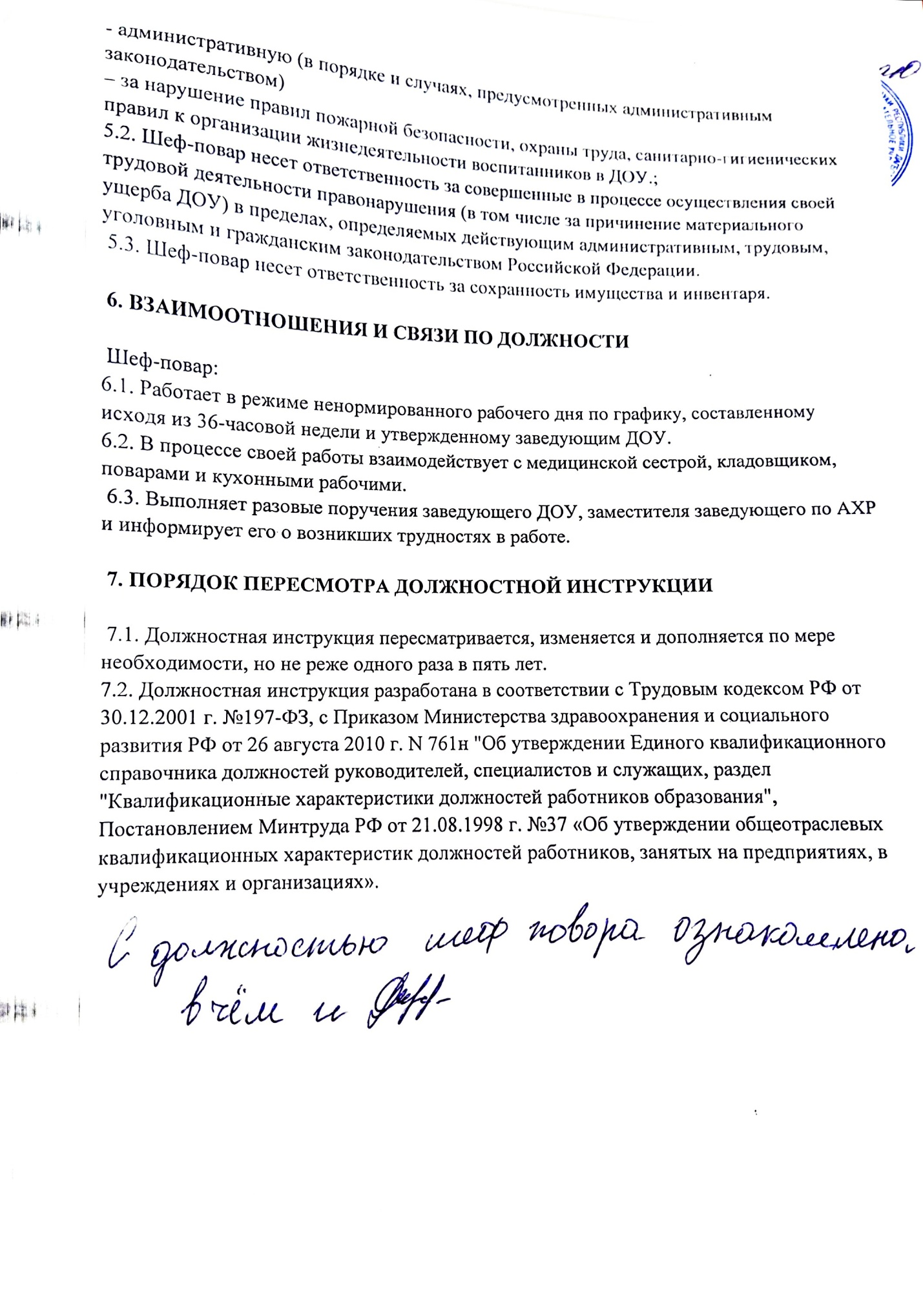 